от 18 сентября 2020 года										№ 839Об утверждении программы персонифицированного финансирования дополнительного образования детей в городском округе город Шахунья Нижегородской области на 2020 годВо исполнение приказа министерства образования, науки и молодежной политики Нижегородской области от 12.11.2019 № 316-01-63-2663 «Об утверждении правил персонифицированного финансирования дополнительного образования детей в Нижегородской области и методики определения нормативных затрат на оказание государственных услуг по реализации дополнительных общеобразовательных общеразвивающих программ», постановления администрации городского округа город Шахунья Нижегородской области от 18.08.2020 № 727 «Об утверждении Правил персонифицированного финансирования дополнительного образования детей в городском округе город Шахунья Нижегородской области» администрация городского округа город Шахунья Нижегородской области  п о с т а н о в л я е т:Утвердить прилагаемую программу персонифицированного финансирования дополнительного образования детей в городском округе город Шахунья Нижегородской области на 2020 год (далее - программа персонифицированного финансирования).Настоящее постановление вступает в силу со дня его опубликования на официальном сайте.Начальнику общего отдела администрации городского округа город Шахунья обеспечить размещение настоящего постановления на официальном сайте администрации городского округа город Шахунья Нижегородской области.  Постановление администрации городского округа город Шахунья Нижегородской области от 28 августа 2020 года № 760 «Об утверждении программы персонифицированного финансирования дополнительного образования детей в городском округе город Шахунья Нижегородской области на 2020 год» признать утратившим силу.Контроль за исполнением настоящего постановления возложить на первого заместителя главы администрации городского округа город Шахунья Нижегородской области А.Д. Серова.Глава местного самоуправлениягородского округа город Шахунья						          Р.В.КошелевУтвержденапостановлением администрациигородского округа город Шахунья Нижегородской областиот 18.09.2020 г. № 839Программа персонифицированного финансирования 
дополнительного образования детей в городском округе город Шахунья Нижегородской области на 2020 год_________________________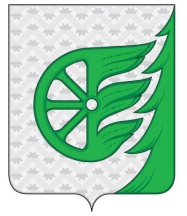 Администрация городского округа город ШахуньяНижегородской областиП О С Т А Н О В Л Е Н И Е1.Период действия программы персонифицированного финансированияс 1 января 2020 года 
по 31 декабря 2020 года2.Категория детей, которым предоставляются сертификаты дополнительного образованияДети с 5 до 18 лет3.Число сертификатов дополнительного образования, обеспечиваемых за счет бюджетных средств на период действия программы персонифицированного финансирования (не более), ед.11114.Номинал сертификата дополнительного образования, тыс. рублей4,3005.Объем обеспечения сертификатов дополнительного образования с определенным номиналом на период действия программы персонифицированного финансирования, тыс. рублей4777,3